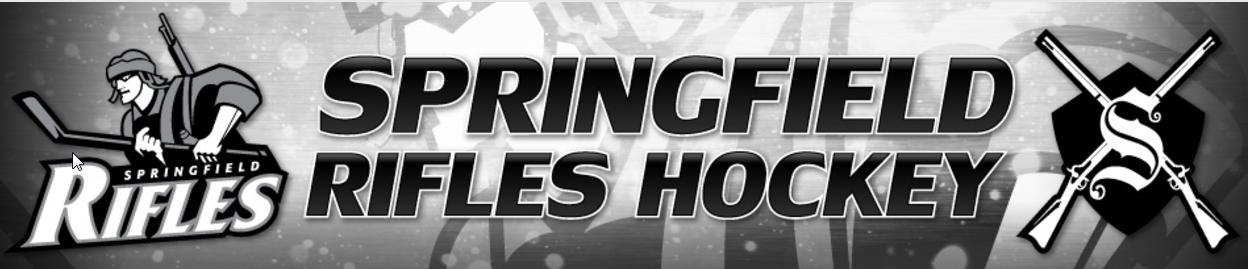 2019East West Invitational TournamentSept. 14-15, 2019The Springfield Rifles’ organization provides a competitive hockey experience for players at all age levels. Offering structured hockey development programs, the Rifles’ rosters include players from over 20 states and Canada. Teams play in the Elite 9, Boston Hockey, Premier Hockey League of New England, and Massachusetts Selects Hockey League.Visit our website -  https://www.rifleshockey.comOur management team:Brian Foley, General Manager – Tournament DirectorKevin Kervick, Director of Hockey Operations – Tournament DirectorBarbara-Jean Deloria, Assistant Director of Hockey Operations, USA Hockey LiaisonPat Moriarty, Youth Director of Player Development John Beattie, Web DirectorIan Reopel, AdministratorU14, 6 teamsU15 (East) 8 teamsU15 (West) 6 teamsU16, 12 teams
U18 (East) 12 teamsU18 (West) 8 teamsU14 – SaturdayU14 – SundayU15 (East) – SaturdayU15 (East) – SundayU15 (West) – SaturdayU15 (West) – SundayU16 – SaturdayU16 – SundayU18 (East) – SaturdayU18 (East) – SundayU18 (West) – SaturdayU18 (West) – SundayTournament RulesThe Springfield Rifles East West Invitational is governed by the rules of USA Hockey, and it is the responsibility of each player, coach and team manager to be familiar with these rules and ensure all participating players and coaches are registered with USA hockey. The Tournament Director shall be responsible for resolving all inquiries or disputes regarding off-ice rule application or interpretation, player eligibility, disciplinary action and any other procedural dispute. He will not overturn any dispute concerning rules and/or the judgment applied by on-ice officials.
All decisions of the Tournament Director are final.

General Tournament Regulations All team representatives (manager and/or coach) must check in at the tournament facility at least one (1) hour before his/her team’s first scheduled game.All teams must use the locker room assigned to them during check-in.All team representatives are responsible for checking for any schedule changes, suspensions and other important information.All teams must be ready to begin play fifteen (15) minutes prior to the scheduled start time of each game. The scorekeeper will begin a warm-up period when the Zamboni doors are closed for three (3) minutes.It is the responsibility of each team to provide roster stickers for their team.The scorekeeper will distribute a copy of the completed score sheet after each game. Report all discrepancies to the Tournament Director prior to leaving the facility.Any person causing damage to the tournament facility will be fined commensurate with the damage and will be removed from the premises.The Springfield Rifles East West Invitational supports the USA Hockey zero tolerance initiatives for verbal abuse of any player, official, parent or spectator. The Tournament Director or rink staff reserves the right to remove any violator from the premises.All on-ice officials are currently and completely registered and in good standing with USA Hockey and their respective State Association or the International Ice Hockey Federation, (IIHF).To ensure the quickest response time, anyone may contact the EMT Services (911) in the event of an emergency. Any trips to the hospital using the transportation of an ambulance service or any other means that requires payment of service fee is the responsibility of the transported.
Team and Player Qualification Players must be USA Hockey registeredThe tournament fee must be paidNo player shall play for more than one team in the tournament, otherwise he will be ineligible (exception – goaltenders with the approval of the Tournament Director)
Rules Regarding Tournament Play and StandingThe official game schedule shall be provided to the coach or team manager before the start of the first game.  All preliminary game schedules are invalid.  Team managers and coaches are responsible for ensuring the team is at the rink at the correct time.  Failure to do so results in the game being forfeited (scored 1 to 0).Teams must be ready to play fifteen (15) minutes before the starting time on the official game schedule.  Delays in the first face-off shall be subtracted from the time of the first period and Delay of Game Penalty may be assessed to the team causing the delay.Game timing commences with a 3:00 minute warm-up, which shall begin at the designated starting time of the official game schedule.  The timekeeper shall determine the warm-up by sounding the buzzer.  Teams not ready will forfeit their warm up time.All rules established and published by USA Hockey shall apply except when modified by the Tournament CommitteeAll teams shall have two games with 22.5-minute stop time halves and one 30-minute game. All Sunday games shall be one (1) 30-minute stop time period.Each team will receive (1) one-minute timeout in playoff and final games only. There are no timeouts during preliminary games.Mercy Rules:  A “Mercy Rule” shall apply as follows:  if 5 goals separate the teams at any time during the game, running time shall commence and shall revert to stop time if the difference at any time becomes less than 5 goals.  If 6 goals separate the teams at any time the game shall be ended.An injured or apparently injured player resulting in a stoppage in play must return to the bench and may return to the ice only after the next stoppage of play.All Suspended coaching staff/players are NOT ALLOWED in the dressing room, on the bench or otherwise involved in the game.Game Points - All Preliminary games shall be scored as follows:  2 points for a win, 1 point for a tie and 0 points for a loss.

Penalties:  Minor Penalties 2 minutes, Major Penalties 5 minutes, Misconducts 10 minutes
 
Fighting Penalties: require a review by the Tournament Director to determine if the player will be suspended for the entire tournament.
Team Ranking:  To qualify for the Semi-Finals teams shall be ranked based on total points acquired in the preliminary rounds of their division.  If a tie occurs, then the following shall determine the ranking: Most wins overallHead-to-head competition (only applies if all teams involved have played each other )Goal differentialFewest goals allowed Coin toss
Semi-Final & Finals - Tie Break Procedures: If the game remains tied after one (1) 5-minute overtime period of 3 on 3 play, there will be a 3-man shootout.
 
Shootout Each team will select three (3) players to participate in the shootout. Coaches must designate players and goalie on playoff score sheet. Any player serving a penalty is ineligible to participate in the shootout Once a player shoots, he/she is no longer eligible to participate until every player on the bench (excluding goaltenders, players serving penalties and/or players that are injured) has shot at least once.The home team shoots last in each roundOnly coaches and /or managers may talk to the Tournament Director. All decisions of the Tournament Director are finalSpringfield Rifles Hockey Contact Information:Kevin Kervick,  kervnkaren@msn.comBrian Foley,  bfoley@foleyinsurancegroup.comIan Reopel, ireopel@foleyinsurancegroup.comSpringfield RiflesRiver RatsMt. St. CharlesWestchester ExpressEast Coast MilitiaCt. Jr. RangersSpringfield Rifles BeastRiver Rats BeastYale BeastCape Cod WhalersEast Coast WizardsMid FairfieldLong Island GullsEast Coast MilitiaYale ShowcaseCt. Chiefs Full SeasonRI SaintsRI HitmenSpringfield PicsSpringfield Rifles ShowcaseRifles ShowcaseCt. Chiefs Full SeasonSyracuse NationalsWest Haven Blue DevilsNew England GeneralsEast Coast MilitiaJr. RailersRI SaintsRiver Rats PremierWestchester ExpressCt. Chiefs SplitSpringfield PicsRifles U19Rifles U18 ShowcaseJersey River Rats U18Rats Showcase EastRats Showcase WestYale U18 Showcase BlueJr. Bruins U19 BlackCt. Chiefs Full SeasonRI HitmenNew England Generals SplitEast Coast MilitiaMid Fairfield ShowcaseRiver Rats PremierYale Showcase WhiteJr. Bruins U19 GoldNE Riverhawks SplitRI SaintsSpringfield PicsWestchester ExpressU18 95 Giants PrepTimeHOMEAWAYLocation10:00East Coast MilitiavsCT. Jr. RangersOlympia 310:30Springfield RiflesvsMt. St. CharlesOlympia 110:50River RatsvsWestchester ExpressOlympia 22:30Westchester ExpressvsMt. St. CharlesOlympia 33:00Springfield RiflesvsCT. Jr. RangersOlympia 13:20River RatsvsEast Coast MilitiaOlympia 2TimeHOMEAWAYLocation7:30Springfield RiflesvsWestchester ExpressOlympia 17:40River RatsvsCT. Jr. RangersOlympia 27:50East Coast MilitiavsMt. St. CharlesOlympia 31:30U14 1st seedvsU14 4th seedOlympia 11:40U14 2nd seedvsU14 3rd seedOlympia 23:45U 14 FinalsvsU14 FinalsCyr ArenaTimeHOMEAWAYLocation12:30Mid FairfieldvsEast Coast MilitiaUmass (Practice)1:00East Coast WizardsvsLong Island GullsOlympia 31:30Yale BeastvsSpringfield Rifles BeastOlympia 11:50River Rats BeastvsCape Cod WhalersOlympia 27:30Cape Cod WhalersvsLong Island GullsOlympia 17:50Springfield Rifles BeastvsEast Coast MilitiaOlympia 28:30East Coast WizardsvsYale BeastOlympia 39:00Mid FairfieldvsRiver Rats BeastOlympia 1TimeHOMEAWAYLocation9:00Springfield Rifles BeastvsMid FairfieldOlympia 19:10Yale BeastvsRiver Rats BeastOlympia 29:20Cape Cod WhalersvsEast Coast WizardsOlympia 310:30East Coast MilitiavsLong Island GullsOlympia 12:30U15 (East) 1st seedvsU15 (East) 4th seedOlympia 32:30U15 (East) 2nd seedvsU15 (East) 3rd seedOlympia 13:50U15 (East) FinalsvsU15 (East) FinalsOlympia 2TimeHOMEAWAYLocation11:30Springfield PicsvsRI SaintsOlympia 312:00CT. Chiefs Full SeasonvsRI HitmenOlympia 112:20Springfield Rifles ShowcasevsYale ShowcaseOlympia 26:30RI Hitmen vsYale ShowcaseHolyoke7:00RI SaintsvsCT. Chiefs FullOlympia 39:20Springfield PicsvsSpringfield Rifles ShowcaseOlympia 2TimeHOMEAWAYLocation12:20Yale ShowcasevsRI SaintsHolyoke12:30CT. Chiefs Full SeasonvsSpringfield PicsWilliston12:40Springfield Rifles ShowcasevsRI HitmenCyr Arena3:20U15 (West) 1st seedvsU15 (West) 4th seedHolyoke3:20U15 (West) 2nd seedvsU15 (West) 3rd seedWilliston5:20U15 (West) FinalvsU15 (West) FinalSmeadTimeHOMEAWAYLocation10:50CT. Chiefs Full SeasonvsSpringfield PicsWilliston11:00Springfield Rifles ShowcasevsWest Haven Blue DevilsUmass (Practice)11:00East Coast MilitiavsWestchester ExpressUmass (Game)12:20CT. Chiefs Split SeasonvsRiver Rats- PremierWilliston12:30NE Generals Split SeasonvsRI SaintsHolyoke12:30Syracuse NationalsvsJr. RailersUmass (Game)4:00CT. Chiefs Full SeasonvsSyracuse NationalsOlympia 34:30Springfield Rifles ShowcasevsWestchester ExpressOlympia 14:50East Coast MilitiavsWest Haven Blue DevilsOlympia 25:30CT. Chiefs Split SeasonvsSpringfield PicsOlympia 36:00NE GeneralsvsJr. RailersOlympia 16:20RI SaintsRiver Rats PremierOlympia 2TimeHOMEAWAYLocation10:40West Haven Blue DevilsvsSyracuse NationalsOlympia 210:50East Coast MilitiavsRI SaintsOlympia 311:00CT. Chiefs Full SeasonvsNE GeneralsWilliston12:00Springfield Rifles ShowcasevsJr. RailersOlympia 112:10River Rats PremiervsSpringfield PicsOlympia 212:20Westchester ExpressvsCT. Chiefs Split SeasonOlympia 33:30U16 1st seedvsU16 4th seedOlympia 13:40U16 2nd seedvsU16 3rd seedOlympia 24:40U16 FinalvsU16 FinalOlympia 2TimeHOMEAWAYLocation2:00CT. Chiefs Full SeasonvsEast Coast MilitiaHolyoke2:00Mid Fairfield ShowcasevsNE Generals Split SeasonUmass (Practice)3:30Rifles U19 ShowcasevsJr. Bruins U19-BlackUmass (Practice)4:50Rifles U18vsRiver Rats Showcase-WestWilliston5:00Yale Showcase-BluevsJersey River RatsUmass (Practice)5:00River Rats Showcase-EastvsRI HitmenUmass (Game)8:00River Rats Showcase- EastvsCT. Chiefs Full SeasonUmass (Practice)8:00NE Generals Split SeasonvsRifles U19 ShowcaseUmass (Game)9:20Rifles U18vsEast Coast MilitiaWilliston9:30River Rats Showcase-WestvsYale Showcase-BlueHolyoke9:30Mid Fairfield ShowcasevsJr. Bruins U19-BlackUmass (Practice)9:30Jersey River RatsvsRI HitmenUmass (Game)TimeHOMEAWAYLocation9:00RI HitmenvsJr. Bruins U19-BlackUmass (Game)9:30Rifles U18vsNE Generals Split SeasonWilliston10:30Jersey River RatsvsCT. Chiefs Full SeasonUmass (Practice)10:30Rifles U19 ShowcasevsMid Fairfield ShowcaseUmass (Game)12:00River Rats Showcase-EastvsYale Showcase-BlueUmass (Practice)12:00River Rats Showcase-WestvsEast Coast MilitiaUmass (Game)2:30U18 (East) 1st seedvsU18 (East) 4th seedUmass (Practice)2:30U18 (East) 2nd seedvsU18 (East) 3rd seedUmass (Game)4:00U18 (East) FinalvsU18 (East) FinalUmass (Game)TimeHOMEAWAYLocation1:50River Rats-PremiervsYale Showcase-WhiteWilliston2:00Westchester Expressvs95 Giants-PrepUmass (Game)3:20Jr. Bruins U19-GoldvsNE Riverhawks SplitWilliston3:30Springfield PicsvsRI SaintsUmass (Game)6:30Westchester ExpressvsYale Showcase-WhiteUmass (Practice)6:3095 Giants-PrepvsRiver Rats PremierUmass (Game)7:50Jr. Bruins U19-GoldvsRI SaintsWilliston8:00Springfield PicsvsNE RiverhawksHolyokeTimeHOMEAWAYLocation7:30Jr. Bruins U19-GoldvsYale Showcase-WhiteUmass (Practice)7:30NE RiverhawksvsWestchester ExpressUmass (Game)8:00Springfield Picsvs95 Giants-PrepWilliston9:00RI SaintsvsRiver Rats-PremierUmass (Practice)1:30U18 (West) 1st seedvsU18 (West) 4th seedUmass (Practice)1:30U18 (West) 2nd seedvsU18 (West) 3rd seedUmass (Game)3:30U18 (West) FinalsvsU18 (West) FinalsUmass (Practice)Team: CT. Chiefs Level:  U16 Full SeasonHead Coach:  Jeremy Gerhardt#NamePositionDate of BirthSchoolHometown, State95Bepko, Aiden   D2003Newtown, CT93Crawford, Drake   G2003Laramie, WY8DeMarco, Hunter   F2003Windsor Locks, CT96Fassett, Evan   F2003Cheshire, CT70Fok, Charlie   F2003Hamden, CT88Holl, Jackson   F2003Avon, CT51Johnson, Owen   D2003Middletown, CT92Kriger, Chase   G2003Cheney, WA97Martin, Jared   F2003Madison, CT98Muirhead, Mathew   F2003Avon, CT6Nuzzo, Joseph   D2003Madison, CT99Penn, Joshua   F2003East Hampton, CT16Raycraft, Cole   F2003West Hartford, CT3Raycraft, Hayden   D2003West Hartford, CT89Robarge, Christian   F2003Cheyenne, WY10Sawden, Tait   D2003Old Lyme, CT9Schiavo, Dylan   F2003Thomaston, CT91Sterling, Cameron   F2003Tolland, CTTeam: Syracuse Nationals Level:  U16 Head Coach:  Todd Brost#NamePositionDate of BirthSchoolHometown, State2Joseph PapinF4/3/2003Alexandria Bay Cent.Redwood, NY4Connor SantayD1/22/2004Charles W. BakerBaldwinsville, NY6Jackson DentonF4/14/2003Fayetteville-Manlius HSManlius, NY7Gannon HoughtonD3/25/2003Cazenovia Cent.Cazenovia, NY9Brady KnaufD5/1/2003Gates Chili Rochester, NY10Nathan ChristaldiF11/18/2003Christian BrothersFulton, NY11Ethan KnaufF5/1/2003Gates Chili HSRochester, NY12Bradly HolcombF4/22/2003Hamilton Central Hamilton, NY15Jacob FrenchF3/21/2003Skaneateles HSSkaneateles, NY16John GreenwoodD4/18/2003Christian Brothers Tully, NY17Ryan DickinsonD1/1/2004Charles W. BakerWaterford, NY19Samuel BrostF8/14/2003Corning PaintedBig Flats, NY26Corbin MelieD2/19/2003Clinton CentralClinton, NY27Michael AvgenikosF3/31/2203Morrisville-EatonCazenovia, NY28Nicholas PurdyF3/19/2003Charles W. BakerBaldwinsville, NY30Nolan IrvineG9/18/2003Alexandria Bay Cent.Alexandria Bay, NY34Connelly SpringerG7/7/2003Webster ThomasWebster, NY44Jackson FaughnanD12/28/2004Binghamton HSBinghamton, NY76Luke RenaudD/F5/28/2003SkaneatelesSkaneateles, NY97Justin RyanF10/3/2003Main EndwellJohnson City, NYTeam: West Haven Blue Devils Level:  U16Head Coach:  Erik Roos#NamePositionDate of BirthSchoolHometown, State19Bob AllanF2003Notre Dame WHSouthington, CT86Eli BrubacherF2003North Haven HSNorth Haven, CT14Andrew BuckholtzD2003Notre Dame WHNew Haven, CT93Mike CeneriF2003Notre Dame Fair.Milford, CT29John D'EriccoF2003Notre Dame WHHamden, CT21Jason DittmanD2003Amity HSBethany, CT6Tim HaydenD2003ImmaculateNew Fairfied, CT9Jake LionF2003XavierWallingford 58Caleb MarcinD2003Amity HSBethany, CT17Ethan MasseyF2003Hand HSMadison, CT18Logan MasseyF2003Hand HSMadison, CT91Harrison PalmerG2003ImmaculateWingdale, NY20Aaron RacinoF2003North Haven HSNorth Haven, CT2Anthony RomanoF2003Sheehan HSWallingford, CT 3Joseph RomanoF2003Sheehan HSWallingford, CT 8Kevin SandorD2003Hand HSMadison, CT26Zach SchroederD2003Notre Dame WHNorth Branford, CT33Connor SmithG2003Notre Dame WHOrange, CT23Steven TortoraF, D2003Guilford HSGuilford, CT67Joe ZuccariniF2003Notre Dame WHShelton, CTTeam: NE Generals Level:  U16Head Coach:  Nick Marra#NamePositionDate of BirthSchoolHometown, State31Adam Costley G2004St. Marks SchoolAtlanta, GA18Ben Croft F2004St. Marks SchoolCottonwood Heights,UT4Derek Wolverton D2003North Yarmouth Lewiston, ME6Jack McGonagle D2004Pinagree SchoolRowley, MA8Jack Senecal F2004Mt.Mansfield Union HSEssex Junction, VT5Jacob Cataldi D2004LaSalle AcademyEast Providence, RI19Jeremy LaCroixF2004Marlboro HSMarlboro, MA7Jeremy Maillet F2003Leominster HSLeominster, MA17Gabe KoukiF2003Mt St. CharlesWoonsocket, RI9Josh Testerman F2004Severna Park HSSeverna Park, MD13Luke Evers F2003Doherty Memorial HSWorchester, MA3Mario Pangione F2004Sacred HeartKingston, MA1Matthew Cusolito G2004Pinagree SchoolHamilton-Wenham, MA10Nevan McNameraF2003Nashoba Regional Bolton, MA2Oliver King D2003Worcester Acad.Worcester, MA12Cole KeelerF2003Worcester Acad.West Boylston, MA16Owen Fleming D2004Annapolis HSAnnapolis, MD15Sawyer von JessD2004WestminsterLakeville, CTTeam: East Coast Militia Level:  U16 Head Coach:  #NamePositionDate of BirthSchoolHometown, StateTeam: Jr. Railers Level:  U16 Head Coach:  #NamePositionDate of BirthSchoolHometown, State1Jesse PelletierG2003Worcester Acad.Pelham, NH6Ryan LaveryF2004N. Middlesex HSAshby, MA5Graham SaundersD2003Wellsley HSWellsley, MA9Aidan WalshF2003Hopkinton HSHopkinton, MA11Tristan GallantD2003Lunenburg HSLunenburg, MA15Maddox LizotteD2003Bromfield SchoolHarvard, MA21Jackson EwhaD2003Deerfield Acad.Shirley, MA29Ryan DailidaG2003St Johns (S)Shrewsbury, MA32Alex AndrzejewskiD2003Leominster HSLeominster, MA37Nathan HandyF2003Lunenburg HSLunenburg, MA47Alessandro  Conte D2003Leominster HSLeominster, MA55Jake ThibeaultF2003Milton AcademyFitchburg, MA67Kyle TraceyF2003Bromfield SchoolHarvard, MA74Krystian CarterD2003Lunenburg HSShirley, MA81Luke EversF2003Burncoat HSWorcester, MA87Dylan LokkenF2004Littleton HSLittleton, MA88Maxwell BeaulacF2003Fitchburg HSFitchburg, MA97Jeremy MailletF2003Leominster HSLeominster, MATeam: River Rats Premier Level:  U16 Head Coach:  Grant Sherman#NamePositionDate of BirthSchoolHometown, State3Joey LeblancD2/4/2003Franklin HSFranklin, MA4Jacob CostaD1/15/2004LaSalleCranston, RI6Bennett MastersonF1/29/2003Avon Old FarmsWesterly, RI7Ben BundyD7/20/2004St MarksWestport, CT13Kyle Walker JrF2/17/2004Archbishop WilliamsLakeville, MA17Kevin CoyneF6/11/2003Falmouth HSFalmouth, MA18Adam DadyF11/13/2003LaSalleAttleboro, MA20Will LucyF1/30/2003St MarksChester, NJ22Clarence BeltzF2/22/2004Lawrence Acad.Missoula, MT23Hudson DiNapoliF10/14/2004Christian Brothers AcademySyracuse, NY24Chris GauvinF4/22/2003Bishop StangMattapoisett, MA26Thomas ArgentoF8/22/2004Acton- Boxboro HSBoxboro, MA28Zach GriffinD5/7/2004Brooks SchoolChelmsford, MA42Thomas DunnF7/12/2005XaverianWalpole, MA44Justin AbelyD5/30/2003Franklin HSFranklin, MA48Dante MassaroF8/29/2003Brockton HSBrockton, MA29Wells MastersonG1/29/2003Avon Old FarmsWesterly, RI30Joe HamiltonG4/20/2003St SebastiansSouth Boston, MATeam: Westchester ExpressTeam: Westchester ExpressLevel:  U16 Level:  U16 Head Coach: Bob ThorntonHead Coach: Bob Thornton#NameNamePositionPositionDate of BirthDate of BirthSchoolSchoolHometown, StateHometown, State29Erik AndersonErik AndersonFF3/19/20033/19/200372Joseph CalvarinoJoseph CalvarinoDD6/19/20036/19/20035Franco CaminitiFranco CaminitiDD6/4/20036/4/200321Ryan CaraherRyan CaraherFF3/21/20033/21/20036Matthew CardiMatthew CardiDD2/24/20032/24/200344Gennaro DeMaioGennaro DeMaioGG5/23/20035/23/200312Steven FarskySteven FarskyFF7/30/20037/30/200396Jaret FensterstockJaret FensterstockFF1/31/20031/31/200327Joseph JimenezJoseph JimenezFF5/8/20035/8/200319Albert LianAlbert LianDD3/31/20033/31/200318Marcus MaerzMarcus MaerzDD9/16/20039/16/200343Marco MiceliMarco MiceliFF3/26/20033/26/200324Richard MontelloRichard MontelloFF10/22/200310/22/200326Brendan MurphyBrendan MurphyFF10/29/200310/29/200354Paul MyersPaul MyersDD2/4/20032/4/200332Clay PerkinsClay PerkinsGG1/14/20031/14/20034Douglas StylesDouglas StylesFF11/7/200311/7/200322Paul TabotPaul TabotFF12/2/200312/2/200323Michael WaltuchMichael WaltuchFF6/8/20036/8/200338Tyler WishartTyler WishartFF4/1/20044/1/2004Team: CT. Chiefs Level:  U16 Split SeasonHead Coach: Seamus Galligan#NamePositionPositionDate of BirthDate of BirthSchoolSchoolHometown, StateHometown, StateBlake AlexanderDD20032003EO SmithEO SmithReed ClavetFF20032003Bishop HendrickenBishop HendrickenTucker CorwenDD20032003PortledgePortledgeJoe DeAngelisFF20032003HandHandJake FillionGG20032003WinchedonWinchedonAJ FintaGG20032003MiddlesexMiddlesexBryan FosterFF20032003Bishop HendrickenBishop HendrickenJace HartmanFF20032003Avon Old FarmsAvon Old FarmsKevin HartnettFF20032003East CatholicEast CatholicLuke HolyfieldFF20032003WestministerWestministerEthan HominskiDD20032003EO SmithEO SmithOwen KaplanFF20032003WestministerWestministerRowan MasseFF20032003East CatholicEast CatholicRob MelvinDD20032003Boston LatinBoston LatinJohn MoriartyF/DF/D20032003EaglebrookEaglebrookJayden MullensDD20032003MiddlesexMiddlesexAnson ParkerFF20042004EaglebrookEaglebrookNathan SegarDD20032003East CatholicEast CatholicTeam: Springfield PicsLevel:  U16Head Coach: #NamePositionDate of BirthSchoolHometown, StateTeam: Springfield Rifles Level:  U19 ShowcaseHead Coach:  Kevin Kurvick#NamePositionDate of BirthSchoolHometown, State2Mitchell Hansen D5/31/2001WillistonMahwah, NJ4William BowmanD9/18/2002DeerfieldChicago, IL5Julian LeonhardtD4/27/2002HotchkissVancouver, WA6Sam MacKenzieD10/28/2001DeerfieldBurlington, VT7Matt PelletierD5/11/2001Pope Francis PrepWestfield, MA8Nicholas TraggioD8/1/2001Hotchkiss Sharon, CT9Karsen DorwartF9/17/2002HotchkissSherwood, OR10Jerry DuckettF9/2/2001Hoosac PrepHoltsville, NY11Matthew TulloF7/9/2001HotchkissSouthwick, MA12John RussoF10/21/2000ChoateSouth Windsor, CT15Jason KleinhansF10/4/2000Kent SchoolHerndon, VA16Cormac HayesF12/7/2000Albany AcademyEast Longmeadow, MA17Alton MachenF7/29/2001DeerfieldColumbia, MD19Zachary YokoyamaF8/23/2001ChoateRolle, Switzerland21Max CocchiF10/3/2000Tilton SchoolLudlow, MA33Ben ZimmermanF2/12/2002DeerfieldDenver, CO55Jon TavellaF11/17/2000Tilton SchoolEast Longmeadow, MA1Trevor CorselloG4/1/2001WillistonSelden, NY42Jeremy SiegelG3/15/2002KentRichboro, PATeam: Springfield Rifles Level:  U18 ShowcaseHead Coach:  Kevin Kurvick##NamePositionDate of BirthDate of BirthSchoolSchoolHometown, StateHometown, State33Arbitman, LeoD8/20/20028/20/2002Kent SchoolKent SchoolNew York, NYNew York, NY44Dapprich, LoganD2/13/20022/13/2002Pope Francis PrepPope Francis PrepAmherst, MAAmherst, MA55Hall, JakeD3/15/20023/15/2002Kent SchoolKent SchoolWestford, MAWestford, MA66Mandel, SimonD7/11/20017/11/2001Kent SchoolKent SchoolNew York, NYNew York, NY88Aube,ChristopherF6/24/20036/24/2003Avon Old FarmsAvon Old FarmsAvon, CTAvon, CT99Gmerek, ZacharyD6/12/20026/12/2002Williston Williston Pittsford, NYPittsford, NY1010Deschamps, RyanF1/9/20031/9/2003Williston Williston Pascoag, RIPascoag, RI1111Hallal, TheoF12/3/200112/3/2001Loomis ChaffeeLoomis ChaffeeIrvine, CAIrvine, CA1212Cognac, ConnorF7/31/20027/31/2002Pope Francis PrepPope Francis PrepLudlow, MALudlow, MA1515Langevin, BrianF9/28/20029/28/2002Keene HSKeene HSW Chesterfield, NHW Chesterfield, NH1717Barrett, BrandonF6/1/20026/1/2002Williston Williston Lake Worth, FLLake Worth, FL1818Avery-Dyjach, BeckF1/7/20021/7/2002Pope Francis PrepPope Francis PrepW Springfield, MAW Springfield, MA1919Melanson, ConnorF9/21/20029/21/2002Northwest CatholicNorthwest CatholicW Simsbury, CTW Simsbury, CT2020Wodecki, ConnorF1/23/20021/23/2002Pope Francis Prep Pope Francis Prep Easthampton, MAEasthampton, MA2121Eade, RoscoeD2/23/20022/23/2002Williston Williston Cantonsville, MDCantonsville, MD2222Monteith, CharlesF2/13/20022/13/2002Williston Williston Raleigh, NCRaleigh, NC2323Stefanik, RichardF4/15/20024/15/2002Williston Williston Whitehouse Station, NJWhitehouse Station, NJ11Savoie, EmileG12/28/200112/28/2001Williston Williston Ile-Bizard, QCIle-Bizard, QC3232Neubart, TristanG5/22/20035/22/2003Albany AcademyAlbany AcademyE Greenbush, NYE Greenbush, NYTeam: Jersey River Rats Team: Jersey River Rats Level:  U18Level:  U18Head Coach:  Andrew DuckoHead Coach:  Andrew Ducko#NameNamePositionPositionDate of BirthDate of BirthSchoolSchoolHometown, StateHometown, State5Peter PoulianasPeter Poulianas4/25/20024/25/2002DDLawrencevilleLawrencevilleSewell, NJSewell, NJ6Michael KwiecinskiMichael Kwiecinski6/20/20026/20/2002DDKentKentWharton, NJWharton, NJ7Max WillardMax Willard11/1/200211/1/2002DDTaftTaftMill Neck, NYMill Neck, NY8Patrick FitzgeraldPatrick Fitzgerald8/9/20028/9/2002FFGeorgetown PrepGeorgetown PrepChevy Chase, MDChevy Chase, MD9Matthew ManahanMatthew Manahan8/7/20018/7/2001FFLawrencevilleLawrencevilleSkillman, NJSkillman, NJ10Lachlan GetzLachlan Getz2/1/20022/1/2002DDLawrencevilleLawrencevilleLawrenceville, NJLawrenceville, NJ12Marcus SangMarcus Sang2/27/20022/27/2002FFLawrencevilleLawrencevilleSkillman, NJSkillman, NJ13Cade McLaughlinCade McLaughlin4/16/20024/16/2002FFKentKentPrinceton, NJPrinceton, NJ14Michael RoccoMichael Rocco2/27/20012/27/2001FFLawrencevilleLawrencevilleUnion, NJUnion, NJ16Dean RoccoDean Rocco3/6/20023/6/2002DDTrinity-PawlingTrinity-PawlingUnion, NJUnion, NJ17Trey CroddickTrey Croddick7/14/20017/14/2001FFLawrencevilleLawrencevilleFreehold, NJFreehold, NJ20Jake HoadleyJake Hoadley11/7/200111/7/2001FFKentKentSouth Kent, CTSouth Kent, CT21Bobby BarrassoBobby Barrasso3/1/20023/1/2002FFTaftTaftMountain Lake, NJMountain Lake, NJ23AJ ManerAJ Maner2/24/20032/24/2003FFLawrencevilleLawrencevilleWashington, DCWashington, DC24Kyle StoberKyle Stober10/1/200210/1/2002FFTrinity-PawlingTrinity-PawlingOld Saybrook, CTOld Saybrook, CT28Ethan ChaseEthan Chase8/7/20028/7/2002FFLawrencevilleLawrencevilleCherry Hill, NJCherry Hill, NJ44Jacob CreasyJacob Creasy1/2/20021/2/2002DDMillbrookMillbrookWilliamstown, NJWilliamstown, NJ88Taylor EwingTaylor Ewing1/29/20011/29/2001FFTrinity-PawlingTrinity-PawlingHammonds Plains, NSHammonds Plains, NS35Tj SemptimphelterTj Semptimphelter5/9/20025/9/2002GGLawrencevilleLawrencevilleMarlton, NJMarlton, NJTeam: River Rats Team: River Rats Level:  U18 Showcase EastLevel:  U18 Showcase EastHead Coach:  Shawn HutcheonHead Coach:  Shawn Hutcheon##NameNamePositionPositionDate of BirthDate of BirthSchoolSchoolHometown, StateHometown, State22Christian FordChristian FordDD20022002Calvert Hall, MDCalvert Hall, MD33Anton HeikariAnton HeikariDD20012001Wyoming SeminaryWyoming Seminary44Alex MurtsefAlex MurtsefDD20012001CanterburyCanterbury55Hudson RamirezHudson RamirezDD20002000St. MarksSt. Marks66Douglas McguireDouglas McguireDD20012001Wyoming SeminaryWyoming Seminary77Andrew KessingAndrew KessingDD20012001CanterburyCanterbury88Ryan KennaRyan KennaFF20022002CanterburyCanterbury99Jack BartonJack BartonFF20022002CanterburyCanterbury1010Griffin FilliosGriffin FilliosFF20012001CanterburyCanterbury1111Josh WilkinsJosh WilkinsFF20012001CanterburyCanterbury1212Brendan MABrendan MAFF20022002Wyoming SeminaryWyoming Seminary1414Drew ArpinDrew ArpinFF20012001CanterburyCanterbury1515Ryder KuninRyder KuninFF20022002Wyoming SeminaryWyoming Seminary1616Ryan GickRyan GickFF20012001BrewsterBrewster1717Luke LynnLuke LynnFF20002000BrewsterBrewster1818Drew BurkeDrew BurkeFF20012001CanterburyCanterbury11Peter PapadopolousPeter PapadopolousGG20012001CanterburyCanterbury3030Christophe BeluseChristophe BeluseGG20022002Wyoming SeminaryWyoming SeminaryTeam: River Rats Team: River Rats Level:  U18 Showcase WestLevel:  U18 Showcase WestHead Coach:  PJ NicsevicHead Coach:  PJ Nicsevic#NameNamePositionPositionDate of BirthDate of BirthSchoolSchoolHometown, StateHometown, State2Chase McVeyChase McVeyDD20022002AlbanyAlbany3Sam TelseySam TelseyDD20022002BrooksBrooks4Nolan TowneNolan TowneDD20002000AlbanyAlbany5Max CassellaMax CassellaDD20002000MiltonMilton6Matt HerrickMatt HerrickDD20012001AlbanyAlbany7Davis KinnieDavis KinnieDD20032003St Marys LynnSt Marys Lynn8Justin GuelphJustin GuelphFF20012001AlbanyAlbany9Sam LarkinSam LarkinFF20012001AlbanyAlbany10Carson JamesCarson JamesFF20022002BerwickBerwick11John GoldowskiJohn GoldowskiFF20012001AlbanyAlbany12Matt CarlsonMatt CarlsonFF20012001AlbanyAlbany14Will JenningsWill JenningsFF20012001AlbanyAlbany15Sean HellerSean HellerFF20002000NMHNMH16Chase MaxwellChase MaxwellFF20012001AlbanyAlbany17Nick CyprianNick CyprianFF20012001AvonAvon18Ryan EcclesRyan EcclesFF20012001AlbanyAlbany19Spencer RyallSpencer RyallFF20002000Trinity PawlingTrinity Pawling1Jonathan CarafotesJonathan CarafotesGG20022002BrooksBrooks30Jack GatieJack GatieGG20012001AlbanyAlbanyTeam: Yale Level:  U18 Showcase BlueHead Coach: #NamePositionDate of BirthSchoolHometown, StateTeam: Jr. Bruins Level:  U19 BlackHead Coach:  Joe Charlebois#NamePositionDate of BirthSchoolHometown, State1Cal SkwaraG2001CanterburySimsbury, CT3Ned BlanchardD2000WestminsterWest Hartford, CT 4Devon CarlstromD2002CanterburyPalm Beach Gard., FL5Timothy Beaver JrD2000ProctorEnfield, NH 6Dante CuzziD2002Roxbury LatinMansfield, MA7Patrick McLeanD2001TaftFlossmoor, IL 8Zachary ListD2001CanterburyLake Worth Beach, FL 9John RileyD2002St. John's PrepWinchester, MA 10John LouderF2002Avon Old FarmsWilmington, DE 12Mathieu SchneiderF2000LoomisManhattan Bch, CA14Matthew BoczarF2001CanterburySewell, NJ 15Keith DavenportF2000DeerfieldPrinceton16Gentry ShamburgerF2000Avon Old FarmsAtlanta, CA17Alex RobertF2000DeerfieldLewiston, MN 18Robbie LopezF2001Framingham HSFramingham, MA 19Thomas DempseyD2001GrotonChatham, MA20Jake SigalF2000LoomisOrmeaux, QC 22Kyle NeudorfF2002MillbrookWilliamsville, NY 26Sean HurleyF2000WestminsterWt Hartford, CT 33Kyle MyerG2001Junior BruinsLincoln, MA 63Kyle JaroszF2001DeerfieldLongmeadow, MA77Peter MaroF2002St. Mark'sDarien, CT Team: CT. Chiefs Team: CT. Chiefs Level:  U18 Full SeasonLevel:  U18 Full SeasonHead Coach:  Mike TenneyHead Coach:  Mike Tenney#NameNamePositionPositionDate of BirthDate of BirthSchoolSchoolHometown, StateHometown, State30Jordan BelleyJordan BelleyGG2001200131Donald MoorcroftDonald MoorcroftGG2001200135Spencer NorthwaySpencer NorthwayGG200220029Jack GannonJack GannonDD2002200212Jake KeneippJake KeneippDD2002200214Cormac KlineCormac KlineDD2002200221Chase LemmersChase LemmersDD2002200223Keifer JaffeeKeifer JaffeeDD2002200274Alex FerrisAlex FerrisDD200220023Nick BearNick BearFF200120015Cam KoretskyCam KoretskyFF200120018Griffin SlobodnikGriffin SlobodnikFF2001200117Jack TedoneJack TedoneFF2002200218Jake LincourtJake LincourtFF2001200126Dillon MathewsonDillon MathewsonFF2001200143Jake PembletonJake PembletonFF2001200158Raj MuellerRaj MuellerFF2001200161AJ VelezAJ VelezFF20022002Team: RI Hitmen Level:  U18Head Coach:  Howie Rosenblatt#NamePositionPositionDate of BirthDate of BirthSchoolSchoolHometown, StateHometown, State2Kyle TomasoFF20002000PomfretPomfret4Ryan KosinskiDD20012001PomfretPomfret5Jake HughesFF20002000PomfretPomfret6Peter Stanger DD20022002BrewsterBrewster7Collin PattersonFF20022002St. GeorgesSt. Georges8Philippe Lamarre DD20022002PomfretPomfret9Zenas KennedyDD20022002PomfretPomfret10Matt LakusFF20002000PomfretPomfret11Michael DimascoloFF20012001St. GeorgesSt. Georges12Jack AlmeidaFF20022002St. GeorgesSt. Georges13Sami HakkarainenFF20012001PomfretPomfret14Tyler BourqueFF20002000PomfretPomfret19Ben JenkinsonFF20022002St. GeorgesSt. Georges21Max EcksteinFF20012001BrewsterBrewster22Cam LoweFF20022002PomfretPomfret24Brady HoffFF20022002BrewsterBrewster27Andrew ShearsonGG20012001PomfretPomfret28Braden ReedFF20012001St. GeorgesSt. Georges40Colin FreitasGG20022002St. GeorgesSt. Georges53Wes McCauleyDD20012001BrewsterBrewster63Dima PuskinDD20012001St. GeorgesSt. GeorgesTeam: NE Generals Team: NE Generals Level:  U18 Split SeasonLevel:  U18 Split SeasonHead Coach:  Bryan EricksonHead Coach:  Bryan Erickson#NameNamePositionPositionDate of BirthDate of BirthSchoolSchoolHometown, StateHometown, State6Aidan Ritter   Aidan Ritter   FF20022002Calvert Hall Coll.Calvert Hall Coll.Luthersville, MDLuthersville, MD1Brandon Sherman   Brandon Sherman   GG20012001Tabor AcademyTabor AcademySharon, MASharon, MA22Charlie Flam  Charlie Flam  FF20012001WestminsterWestminsterLeesburg, VALeesburg, VA10Darion Benchich   Darion Benchich   FF20012001WestminsterWestminsterDover, PADover, PA11Davis Jones   Davis Jones   DD20022002Team MarylandTeam MarylandReistertown, MDReistertown, MD3Eamon McNamara   Eamon McNamara   DD20012001Groton SchoolGroton SchoolBolton, MABolton, MA7Henry Johnson  Henry Johnson  DD20022002Tabor AcademyTabor AcademyNorwell, MANorwell, MA8Jack Marshall   Jack Marshall   FF20012001Tabor AcademyTabor AcademyCazenovia, NYCazenovia, NY9Jacob AndreozziJacob AndreozziFF20012001Barrington HighBarrington HighBarrington, RIBarrington, RI19Jacob StarrJacob StarrFF20012001Woodstock Acad.Woodstock Acad.Woodstock, CTWoodstock, CT18Justin LouetteJustin LouetteFDFD20022002WestminsterWestminsterMontreal, QCMontreal, QC17Karim Garifulin  Karim Garifulin  FF20012001Worcester Acad.Worcester Acad.Kazan, RussiaKazan, Russia12Matt Lewin  Matt Lewin  FF20012001WestminsterWestminsterHampstead, QC, CANHampstead, QC, CAN31Matthew Pierce Matthew Pierce GG20032003WinchendonWinchendonLincoln, RILincoln, RI5Nate Terski   Nate Terski   DD20022002Tabor AcademyTabor AcademyGrafton, MAGrafton, MA4Noah Kaplan  Noah Kaplan  FF20012001Westminster Westminster Cold Spring Harbor, NYCold Spring Harbor, NY14Ryan Prewitt   Ryan Prewitt   DD20022002Worcester Acad.Worcester Acad.Abington, MAAbington, MA16Shayan Farjam  Shayan Farjam  DD20012001Brunswick SchoolBrunswick SchoolHawthorne, NYHawthorne, NYTeam: Mid Fairfield Team: Mid Fairfield Level:  U18 ShowcaseLevel:  U18 ShowcaseHead Coach:  Head Coach:  ##NameNamePositionPositionDate of BirthDate of BirthSchoolSchoolHometown, StateHometown, State33Joshua GattiJoshua GattiDD20012001KentKentTXTX66Ben PreseleyBen PreseleyDD20022002BrunswickBrunswickCTCT77Paul ChampagnePaul ChampagneFF20022002KentKentTXTX99Gary ClapsGary ClapsFF20022002BrunswickBrunswickCTCT1010Henry DaleHenry DaleDD20022002BrunswickBrunswickCTCT1111Nick CullinanNick CullinanFF20012001TaftTaftCTCT1313Jaden BoreanazJaden BoreanazFF20022002Trinity-PawlingTrinity-PawlingCACA1414Will ForrestWill ForrestFF20012001BrunswickBrunswickCTCT1515Charlie KerriganCharlie KerriganFF20022002HotchkissHotchkissVTVT1717Nikita KovalevNikita KovalevFF20022002TaftTaftCTCT2020Henry FosterHenry FosterFF20012001BrunswickBrunswickCTCT2121Andrew EspositoAndrew EspositoFF20022002HotchkissHotchkissNYNY2626Jakub TeplyJakub TeplyFF20022002BrunswickBrunswickCTCT3333Mikey RobertsMikey RobertsGG20022002TaftTaftCTCT3535Declan LongDeclan LongGG20022002GunneryGunneryCTCT5757Wesley CarboneWesley CarboneDD20022002TaftTaftNCNC5959Logan GreeneLogan GreeneFF20012001BerkshireBerkshireTXTX6161Jared GoldsteinJared GoldsteinFF20012001Trinity-PawlingTrinity-PawlingNYNY6060Luke JohnsonLuke JohnsonDDHotchkissHotchkissTeam: River Rats Level:  U18 PremierHead Coach:  Grant Sherman#NamePositionDate of BirthSchoolHometown, State2Steve GuoF/D4/4/2002Tabor4Lars OsterbergD12/26/2002Hingham HS5Angelo NicolosiF4/5/2002Dartmouth HS8Kevin BorahF9/18/2001Bishop Feehan9Tommy HamblettF6/5/2002Hopkinton HS12Jared SousaF6/4/2002Dartmouth HS14Peter NelsonF6/18/2002St Marks16Luke SlyviaD4/13/2002Dartmouth HS19Luke D'OrsiF10/15/2002St Marks21Matt TraittiF8/13/2001Roxbury Latin26Kyle CharboneauD8/30/2002Dartmouth HS27Ryan MartinD11/9/2002Bishop Stang34Payton AllenF2002Dartmouth HS39Quirino doCantoF6/26/2002Wareham HS20Jack BryneG3/17/2002Worcester Academy70Jacob DeMoranvilleG10/30/2001Old Rochester HSTeam: Yale Level:  U18 Showcase WhiteHead Coach:  #NamePositionDate of BirthSchoolHometown, StateTeam: Jr. Bruins Level:  U19 GoldHead Coach:  Mike Anderson#NamePositionDate of BirthSchoolHometown, State1Jake HandyG2002Framingham,  MA 2Nathan BrownD2003Westford, MA 3Braeden McCabeF2002Needham, MA 4Matthew WilkinsD2002Dunstable, MA 5Matthew WiigD2002Southport, CT7Jordan McCallD2001Natick, MA8Timothy RobinsonD2002Natick, MA 9Connor DerbyD2001Seabrook, NH13Peter BonzeyF2002Rochdale, MA 14Samuel HutchinsonF2002Dorchester, MA17Sam O'ConnorF2001Shrewsbury, MA 20Charles McLeanF2002Flossmoor, IL21Avery RivaF2001Woodstock, CT22Jonathan NicholsF2001Framingham, MA 24Evan VassilovskiF2001Wayland, MA 27Francesco SantanielloF2001Boston MA 71Andrew ChristlebF2001Natick, MA 77Adam FranasiakF2003Wheatfield NY 89Christopher AllainF2002Oxford, MA Joel IdelsonD2001Framingham, MA William BundyG2001Wesport, CTTeam: NE Riverhawks Level:  U18 Split SeasonHead Coach:  #NamePositionDate of BirthSchoolHometown, State2Azar, AddisonD2001Pomfret3Brennan, ColeD2001Pomfret4Cantelmo, JoeF2001Pomfret5Casey, TomD2003Pomfret6Currie, ReedF2002Brewster7Desjardins, SeanF2002AOF35Fahey, CristianG2001Pomfret9Foreselius, HansF2002Pomfret10Foreselius, NilsF2003Pomfret11Gutman, AlexF2001Pomfret14Hanson, GunnarF2001Pomfret15Judge, DanielF2002Westminister16Kato, KentaF2001Loomis Chaffee17Kucharski, JackF2001Trinity Pawling18Loring, RyanF2001Exeter19Mitchell, TylerF2001Pomfret20Nichols, SamD2002Trinity Pawling1O'Keefe, DavidG2001Trinity Pawling30Ostern, BennetG2002Westminister3022Emery D2001Pomfret2223Risland, AlexF2001Pomfret2324Hes, ValclavD2001Pomfret24Team: RI Saints Level:  U18Head Coach:  #NamePositionDate of BirthSchoolHometown, StateTeam: Springfield PicsLevel:  U18Head Coach:  #NamePositionDate of BirthSchoolHometown, StateTeam: Westchester Express Level:  U18Head Coach:  Eric Conway#NamePositionDate of BirthSchoolHometown, State9Luke BaumgartnerF5/15/200221Spencer BorisD2/17/200132Harrison ChesneyG12/7/20012Declan ConwayF/D1/2/20028Kiernan SullivanD4/9/20021Jared Drickler-BourgartG11/26/20016Sebastian KempistyD2/3/20017James KozickiF1/18/200225Matthew NollF3/1/200224Patrick O’BrienF10/8/200215Joe QuigleyF9/28/200210Dan HeslinF10/15/200122Michael StevensF7/10/200214Connor SullivanD1/10/200119Ryan SullivanF7/18/20023Robert ZanollaD4/17/200244PJ KowalF4/16/200213Luke SchurD11/27/2002Team: 95 Giants Level:  U18 PrepHead Coach:  #NamePositionDate of BirthSchoolHometown, State